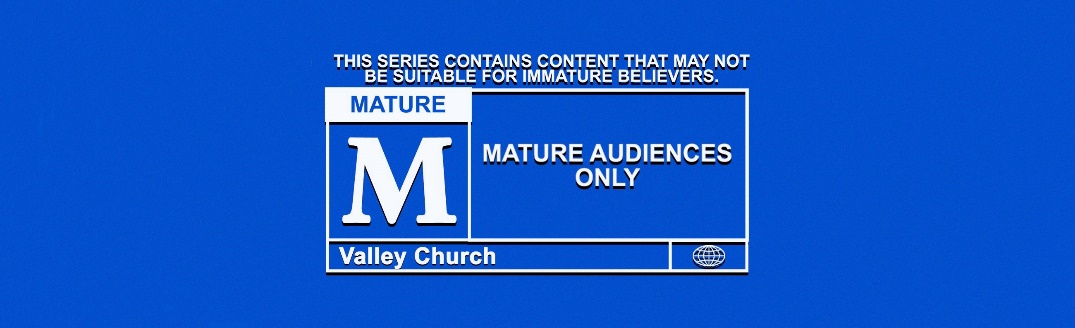 Jeremy White, Lead Pastor                                                                July 20 & 23 2023
Valley Church                                                           Week 7 – Maturing in our MediaIntroduction:1 Corinthians 13:11When I was a child, I spoke as a child, I understood as a child, I thought as a child; but when I became a man, I put away childish things.Maturing in Our Media: Three Observations…Immaturity allows media to put us in a state of _________Psalm 46:10; Philippians 4:6-7Immaturity allows media to put us in a state of _______________
2 Corinthians 10:12Immaturity allows media to put us in a state of _______________________
Philippians 4:11-13see also Philippians 2:14; 2 Timothy 2:23-24; Proverbs 29:22; 2 Timothy 2:16; Romans 14:19
Media Maturity: Five Practical Takeaways…Set time ________Follow, watch and engage people that bring you ______Avoid using media during times that are ____________________Practice resisting the urge for media and instead spend time with ______Consider taking a media __________________The Big Idea:Media, technology and improved communications are blessings from God. But like all blessings, they can be perverted, abused and misused. Let’s not allow media to become an idol in our lives.QUESTIONS FOR LIFE GROUPS AND PERSONAL REFLECTIONPersonal Life:Share about the ways media is a part of your daily life (social media, internet, TV, podcasts, music, radio, etc.).
Ponderings:Describe some of the many ways that media can be used in a wholesome and productive way. Describe some of the ways it can be used toxically, counter-productively or become an idol… Be specific.Maturity involves living a ways that are more wise, helpful, productive, ethical and Christ-honoring than we once did in the past. How have you seen yourself mature in the various uses of media that you engage in?Thinking through the three major points of the weekend message, which have you felt to be most prevalent at seasons of your life and how are you overcoming those things?Media putting you in a state of feeling hurried or stressedMedia encouraging you to play comparison games with othersMedia creating a feeling of discontentment about your life
How can each of the following verses be applied to your use of media (especially social media)? Philippians 2:14; 2 Timothy 2:23-24; Proverbs 29:22; 2 Timothy 2:16; Romans 14:19
Promptings:Of the five takeaways from the weekend message, which could you most benefit from this week?
Setting time limitsEngaging with people that bring joy to your lifeAvoiding media and being present in meaningful timesExchanging time on media for time with GodTaking a media sabbatical of some kind